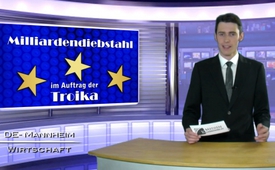 Privatisierung – Milliardendiebstahl im Auftrag der Troika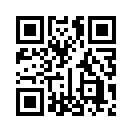 Welcher Dieb täuscht dem Volk vor, er wolle die Staatsfinanzen sanieren und betreibt unter der Hand den Ausverkauf wertvollen Volksbesitzes? Ein aktuelles Beispiel aus Europa ist die Privatisierung – ein Milliardendiebstahl im Auftrag der Troika.Verehrte Zuschauer, wie sagt doch der Volksmund: „Steter Tropfen höhlt den Stein.“
Auch die heutige Sendung soll dazu beitragen, die steinernen Bollwerke jener zum
Einsturz zu bringen, die seit langer Zeit die Völker gezielt destabilisieren und
verarmen lassen.
Ein aktuelles Beispiel aus Europa ist die Privatisierung – ein Milliardendiebstahl im Auftrag der Troika. Die sog. Troika besteht aus dem Internationalen Währungsfond - IWF, der Europäischen
Zentralbank - EZB und der Europäischen Kommission. Sie wurde 2010 zu Beginn der
Finanzkrise mit der Kontrolle der EU-Krisenländer beauftragt, jedoch ohne
Rechenschaftspflicht gegenüber dem Parlament.
Seitdem macht es die Troika allen Krisenstaaten zur Auflage, so viel Staatsbesitz wie
möglich schnell zu verkaufen und eröffnet damit einen äußerst rentablen Markt für
Spekulanten. So wurde der griechische Staat veranlasst, eine Art
Treuhandgesellschaft zu gründen, die alles weit unter Wert verkauft, ohne
Mitspracherecht des Parlamentes. Alles steht zum Verkauf an, was irgend noch in
Staatshand ist: Strände, Amtsgebäude, sonstige Immobilien, halbe Inseln, Wasser- und Stromversorgung; einfach alles, was immer man irgendwie veräußern kann.
Dieser Ausverkauf geht einher mit Schiebereien, vor allem wenn es sich um
Milliardenprojekte handelt. So wurde z.B. höchst begehrtes Bauland, dreimal so groß
wie Monaco, in einer Auktion mit nur einem Bieter zur Hälfte des offiziellen
Schätzwertes verkauft. Dabei ist Griechenland kein Einzelfall: „In allen Krisenländern verlieren die Bürger Milliarden beim Ausverkauf von Staatsbesitz, der eigentlich ihnen gehört.“ Die Frage stellt sich nun:
Welcher Dieb täuscht dem Volk vor, er wolle die Staatsfinanzen sanieren und
betreibt unter der Hand den Ausverkauf wertvollen Volksbesitzes?
Christoph Hörstel – freier Journalist – fasste es jüngst wie folgt zusammen: Ich zitiere 
„Ein bankrottes System sieht sich in letzter Konsequenz und letzter Minute vor dem Crash zu Milliarden-Diebstählen genötigt.“
Meine Damen und Herren, bleiben Sie weiterhin mit uns dran. Ich verabschiede mich und wünsche Ihnen noch einen schönen Abend.von ts.Quellen:Auszüge aus: Film von Árpád Bondy und Harald Schumann (2015): Macht ohne Kontrolle – Die Troika, ab Minute 55:55 
www.youtube.com/watch?v=E6aNwBwEm6UDas könnte Sie auch interessieren:#Privatisierung - www.kla.tv/PrivatisierungKla.TV – Die anderen Nachrichten ... frei – unabhängig – unzensiert ...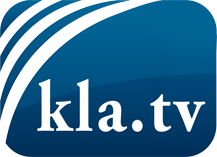 was die Medien nicht verschweigen sollten ...wenig Gehörtes vom Volk, für das Volk ...tägliche News ab 19:45 Uhr auf www.kla.tvDranbleiben lohnt sich!Kostenloses Abonnement mit wöchentlichen News per E-Mail erhalten Sie unter: www.kla.tv/aboSicherheitshinweis:Gegenstimmen werden leider immer weiter zensiert und unterdrückt. Solange wir nicht gemäß den Interessen und Ideologien der Systempresse berichten, müssen wir jederzeit damit rechnen, dass Vorwände gesucht werden, um Kla.TV zu sperren oder zu schaden.Vernetzen Sie sich darum heute noch internetunabhängig!
Klicken Sie hier: www.kla.tv/vernetzungLizenz:    Creative Commons-Lizenz mit Namensnennung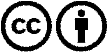 Verbreitung und Wiederaufbereitung ist mit Namensnennung erwünscht! Das Material darf jedoch nicht aus dem Kontext gerissen präsentiert werden. Mit öffentlichen Geldern (GEZ, Serafe, GIS, ...) finanzierte Institutionen ist die Verwendung ohne Rückfrage untersagt. Verstöße können strafrechtlich verfolgt werden.